											Anexo IVSOLICITUD DE TRANSFERENCIA DE DEVOLUCIÓN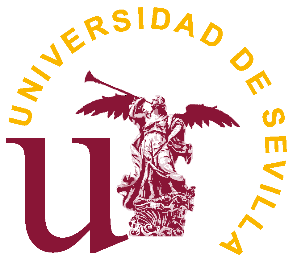 DE PRECIOS PÚBLICOS / TASAS / OTROS INGRESOS			         (El interesado es el titular de la cuenta)Nombre y apellidos:      Nº identificación (NIF/NIE/Pasaporte):      Domicilio:      País / Provincia:      Correo electrónico:      SOLICITO:Que dicha devoclución sea transferida a los siguientes datos bancarios:FECHA:      FIRMA DEL INTERESADO,1 Requisito imprescindible presentar fotocopia del documento identificativo del estudiante y del titular de la cuenta.En aplicación del principio de transparencia y lealtad regulado en el Reglamento General de Protección de datos RGPD UE 2016/679 y en la LO 3/2018 de Protección de datos personales y garantía de derechos digitales, se le informa que la Universidad de Sevilla es responsable del presente tratamiento, que tiene como finalidad la Gestión Económica Administrativa del Presupuesto y Contabilidad de la US. Gestión de expedientes de ingresos y gastos. El tratamiento es necesario para el cumplimiento de una obligación legal aplicable al responsable del mismo, y para la ejecución de un contrato en el que el interesado es parte o para la aplicación a petición de éste de medidas precontractuales. De acuerdo con las citadas normas, tiene derecho a acceder, rectificar y suprimir sus datos personales, así como a otros derechos que puede consultar, junto a la información adicional más detallada, en el enlace https://osi.us.es/sites/osi/files/doc/pd/cigestioneconomica.pdf(Elegir en función de la localización de la entidad).Banco de EE.UU. - Banco Beneficiario:      - Account Number (Nº Cuenta):      - ABA routing (Número de ruta y tránsito):      - BIC:      Otros países- Banco Beneficiario:      - Nº de cuenta:      - SWITF/BIC:      - Datos Banco Corresponsal o Intermediario (Opcional)      - Nombre Banco:            - SWIFT/BIC:      